Bibin 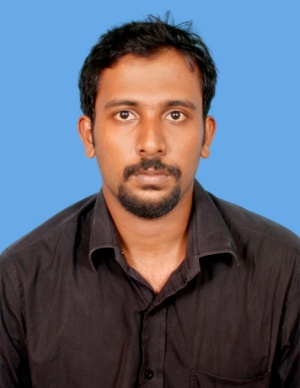 Email: Bibin.375316@2freemail.com  Executive summaryA professional devoted to the enhancement of core competencies in man, material and resources management, based on the exposure to different business functions.  Always willing to use innate abilities like leadership and relationship-  building skills for the improvement of the business environment with which he is associated with.Core SkillVeteran in time management, project monitoring and coordinationTalent to liaison with government bodies Potential to negotiate with local bodies, publicConducted an Event for Lays “Choose your Flavor” (All Kerala) on 2010Got Second Price in food fest conducted by Westford School of management Work ExperienceWorked as Sales Manager in, Tour De Paradiso from October 2011 – February – 2014. (India)Worked as Branch Manager for Aqua Fire Systems Pvt.Ltd from March 2014 -March 2015 (India)Worked as Regional Sales Manager for J.J Orthodontics from August 2015 -August 2016 (India)Worked as Purchase Assistant for Al Rayei & Al Afdal Building Materials from January 2017 - October 2017 (UAE)EducationMaster of Business AdministrationUniversity of Wolverhampton (U.K) (2016)Post Graduate Program in Management (PGDM)EDEXCELWestford School of Management (2012)BBA (61%)PRIST University (2011)Plus two (55%)Commerce Computer S.D.P.Y.G.H.S.S (2007)SSLC (60%)Sacred Heart’s Higher School (2005)Course workStrategic Human Resource ManagementStrategic Marketing ManagementStrategic Change ManagementManaging Financial Principles and TechniquesStrategic PlanningDeveloping Strategic Management and leadership skillCreative and Innovative ManagementDeveloping Successful Business TeamsProject workTitle:  Problem Faced by Coconut Farmers in Alappuzha District    (A social project to understand the problems faced by common farmers and        collation of local solutions to resolve them using optimal resources)     Title:  A Study on Job Satisfaction of Advisers in ICICI Priority Circle(A study on the methods to improve the productivity of employees and make    them capable to excel in a competitive work environment)Title:  A Study on Employee’s Job Satisfaction in Production Department of MILMA(A report focuses on employee satisfaction, particularly in Milma production   department. Employee satisfaction is necessary for keeping employees on the   track and avoiding turnover rate.)Computer knowledge in M.S.Word ( Documentation, Letter Drafting ,Formatting )M.S.Excel (Salary and basic formula Calculation )M.S.Powerpoint ( Presentation, Animation, Slide Shows )Community Services Volunteered as program coordinator for “SHILPA SPECIAL SCHOOL”, AN Initiative to improve the living condition of mentally retarded children.Personal DetailsDate of Birth		:	21st September 1989Age			:	28Mothers Name	:	Molly WilsonVisa Type	 	:	Visit visa valid till 10th January 2018